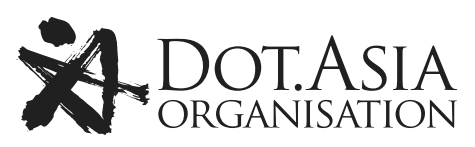 This MEMORANDUM OF UNDERSTANDING is signed on this on February 11, 2015BETWEENDOTASIA ORGANISATION a not-for-profit, community membership-based organization incorporated as a “limited by guarantee and not having a share capital” corporation (in Hong Kong), hereinafter referred to as “DotAsia”ANDASIAN AUSTRALASIAN AND PACIFIC ISLANDS REGIONAL AT LARGE ORGANISATION a membership based organization of At Large Accredited Structures comprising of individual internet user communities in the Asian-Australasian and Pacific region who are committed to participating in ICANN through the At Large community hereinafter referred to as “APRALO”WHEREAS:APRALO is committed to ensuring the growth of its members and the wider Internet Community in the region through access to training, information, outreach, strategic engagement and partnership;APRALO is committed to building meaningful participation of its members through direct engagement with DotAsia;DotAsia has a mandate to promote Internet development and adoption in the Asia Pacific region;DotAsia is committed to facilitate the sharing of Information and organize Education in collaboration with APRALO in accordance with its vision;Nothing in this Agreement shall be construed to be legally binding and enforceable in any court of law;The DotAsia and APRALO hereinafter referred to as the “Parties” in this agreement agree to the following:1.0 Sharing of Information - The Parties agree to share information to enable research and development for the purposes of facilitating development in the Region. 2.0 Research - From time to time, the Parties may agree to commission joint research in priority areas of mutual interest.3.0 Meeting Attendance - The Parties are welcome to attend each other’s Open Meetings at their own cost except where Fellowships may have been offered by either Party to facilitate attendance.4.0 Training - The Parties shall endeavor to each year identify areas of training and to share costs and resources that they will jointly facilitate or enable their members to mutually benefit. 5.0 Awareness and Outreach - The Parties shall agree to encourage and facilitate awareness and outreach amongst its members to facilitate growth of the other party and outreach into new countries and territories that are underserved6.0 Capacity Building - The Parties shall collaborate to facilitate joint capacity building events in the area of policy engagement where Top Level Domains are concerned.7.0 Appointment of Liaisons - The Parties shall each appoint Liaisons for the purposes of communicating with each other.  This MOU also confirms APRALO as a Co-Sponsor member () of DotAsia, and have the option to appoint a liaison to serve on the Advisory Council of DotAsia, as well as to participate in the governance of DotAsia, including in member voting and elections.This MOU has been duly sealed and executed as of the date above.ASIAN AUSTRALASIAN AND PACIFIC ISLANDS REGIONAL AT LARGE ORGANISATION (APRALO)By: Siranush Vardanyan__________________________________________Title: APRALO Acting Chair_______________________________________ASIA PACIFIC TOP LEVEL DOMAIN ASSOCIATIONBy:  Edmon ChungTitle: Chief Executive Officer